Рабочий листТема урока: «Покорители вод».(для дистанционного обучения)Сайт Московского зоопарка: https://www.moscowzoo.ru.Виртуальный тур по Московскому зоопарку: https://www.moscowzoo.ru/vtour/.Дополнительная информация об экспозиции «Экзотариум», размещенная на сайте Московского зоопарка: https://clck.ru/RLjhY.Экзотариум – это место, где собраны экзотические животные со всех уголков планеты. Павильон «Экзотариум» расположен на Новой территории зоопарка и занимает 2 и 3 этажи павильона «Остров зверей» (Смотри «Карту зоопарка»). Он представляет собой полутемную залу, где в ярко освещенных аквариумах воспроизведены ландшафты кораллового рифа. (Примечание: так как в виртуальном туре по зоопарку, к сожалению, не представлен Экзотариум, при выполнении заданий предлагаем воспользоваться галереей изображений, где мы собрали яркие фотографии рассматриваемых в ходе урока «покорителей вод»).1. Перечислите систематические группы надкласса Рыбы:____________________________________________________________________________________________________________________________________________Выберите признаки, характеризующие большинство представителей каждой из этих групп:Таблица 1Подсказка: жаберная крышка покрыта плакоидной чешуёй, жаберные щели, хрящевой, костный, тело покрыто циклоидной или ктеноидной чешуёй.Выделите представителей класса хрящевых рыб из представленных на картинках: 2. В Московском зоопарке в павильоне «Экзотариум» представлены рыбы-ангелы.2.1. Используя дополнительный источник информации, выделите и допишите верный ответ при определении их таксономического положения и особенностей. Семейство: муреновые; помакантовые; кошачьи акулы;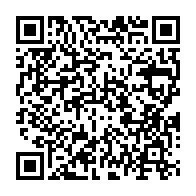 Отряд: окунеобразные; сомообразные; угреобразные;Виды: ______________________________________________Класс: хрящевые; лучепёрые; кистепёрые;Питание: ___________________________________________Особенность (внешняя):______________________________________________________________________2.2. Раскрасьте изображённых на трафаретах рыб (используя галерею изображений в вышеуказанном источнике информации или в «Коллекции изображений» в описании урока) и определите их вид: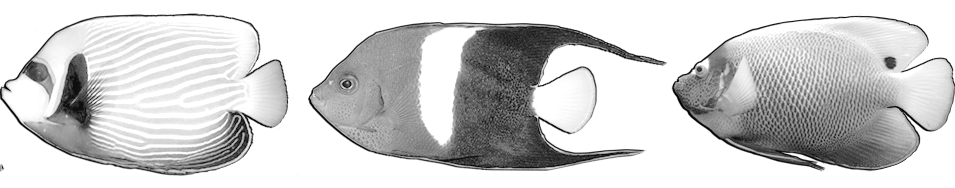 а) ___________________   б) ______________________    в) __________________3. Подумайте и дайте объяснение, почему рыбы, живущие в коралловых рифах, часто имеют яркую, контрастную окраску, в отличие от соплеменников, обитающих на больших глубинах.__________________________________________________________________________________________________________________________________________________________________________________________________________________4. Посмотрите на фотографии камбалы и, используя приведенную ниже информацию, выделите ее отличительные черты. «Бок рыбы, на котором она проводит всю свою взрослую жизнь, бледный и шершавый. Если аквариум с камбалой поставить на шахматную доску, то на спине рыбы появятся клетки. На белом песке она светлая, на тёмном галечнике – пятнистая. Заметить ее можно только тогда, когда она начнёт шевелиться». А) асимметрия тела.Б) В)Г)Укажите, на какой стороне тела обычно лежит камбала.на спине                на животе             на правом боку                 на левом боку5. Выделите пресноводных рыб.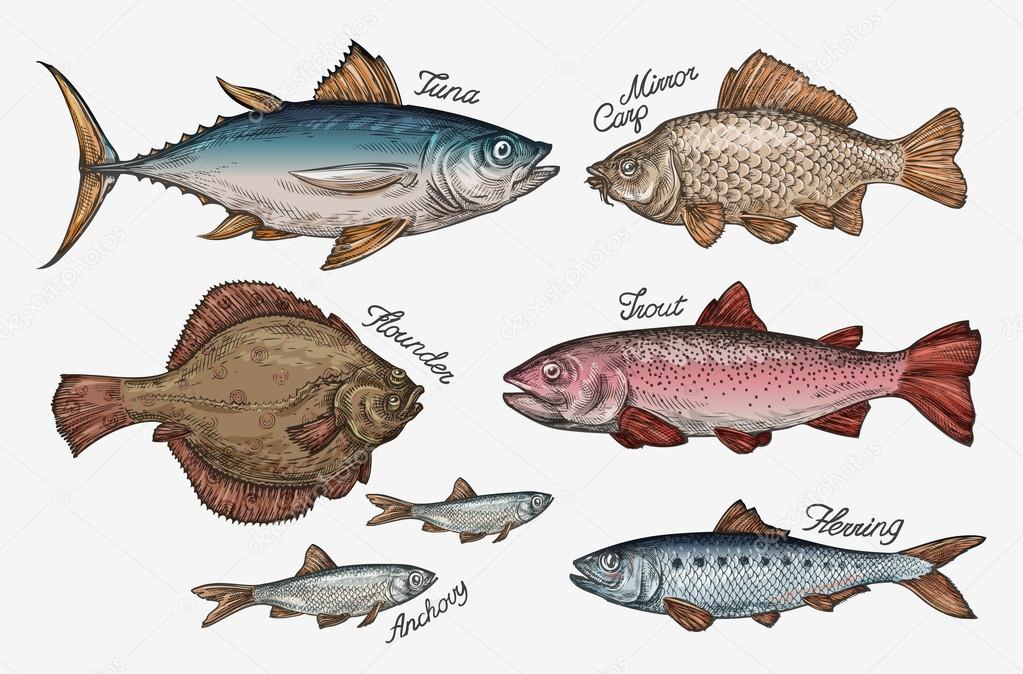 6. Из экспонируемых в Экзотариуме рыб наибольший интерес представляют акулы, мурены, груперы, крылатки, рыбы-ангелы, рыбы-бабочки, хирурги, спинороги, кузовки. Используя дополнительный источник и информацию в папке «Материалы для ученика» в описании урока, составьте краткую справку об одном из перечисленных видов рыб. (Класс делится на мини-группы, или каждый ученик индивидуально представляет подготовленную им информацию). __________________________________________________________________________________________________________________________________________________________________________________________________________________________________________________________________________________________________________________________________________________________________________________________________________________________________________________________________________________________________________________________________________________________________________________________________________________________________________________________________________________________________________________________________________________________________________________________________ПризнакХрящевые рыбыКостные рыбыСкелетКожаЖабры1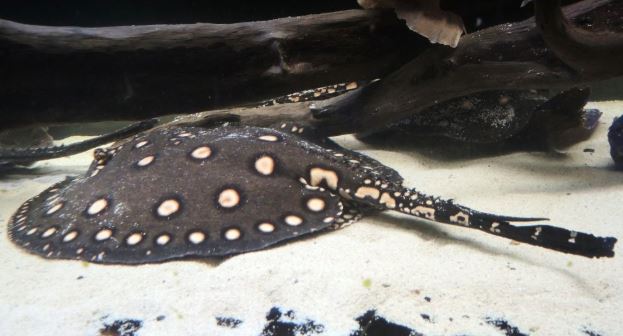 3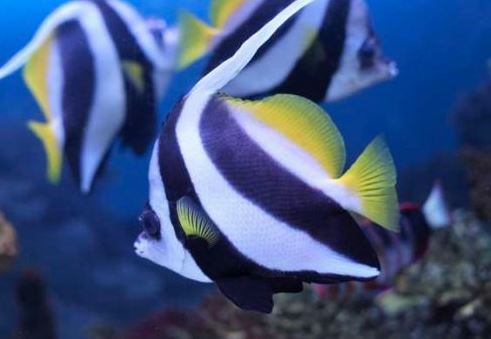 2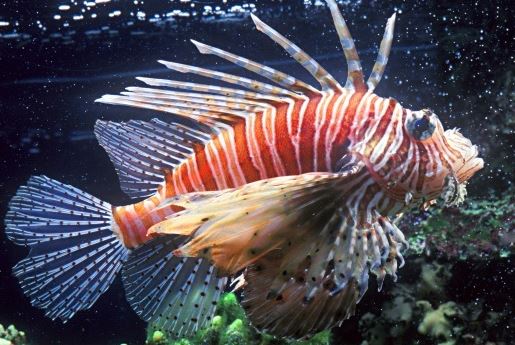 4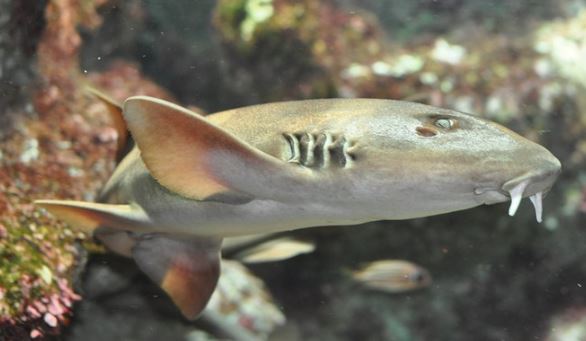 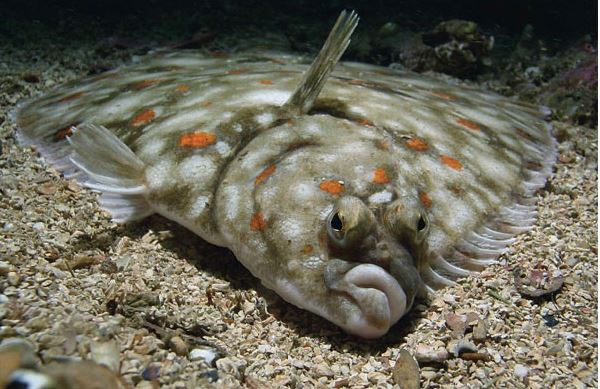 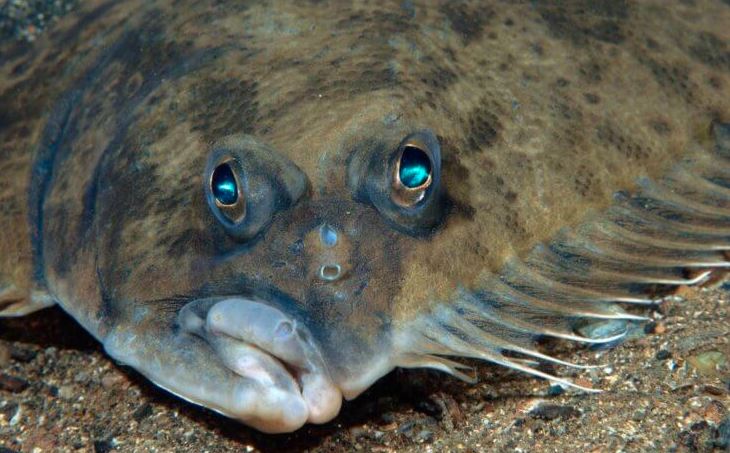 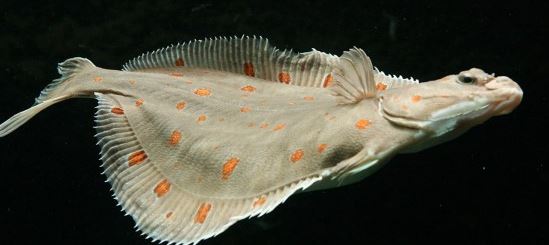 